Дизайнерские элементы в оформлении среды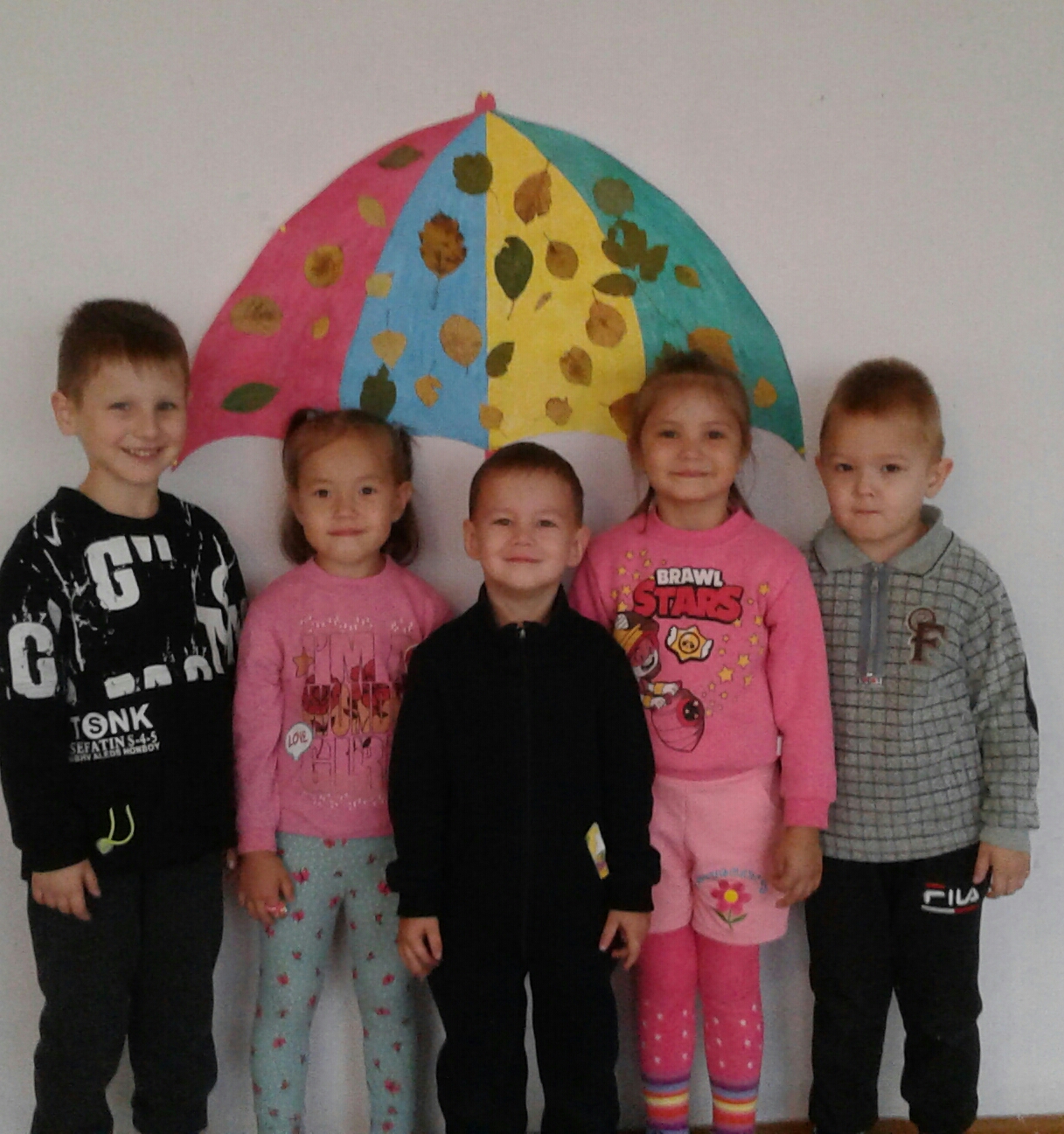 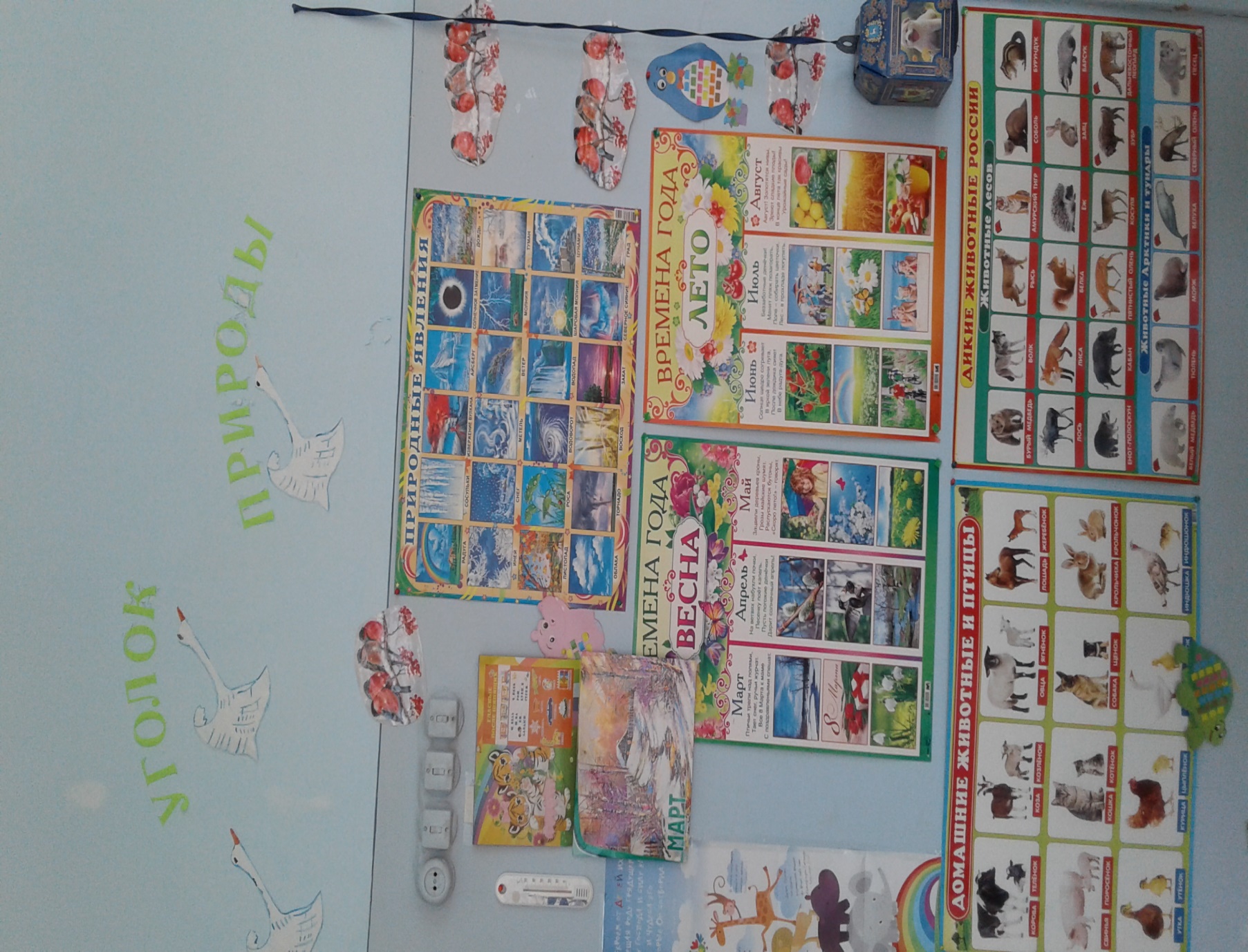 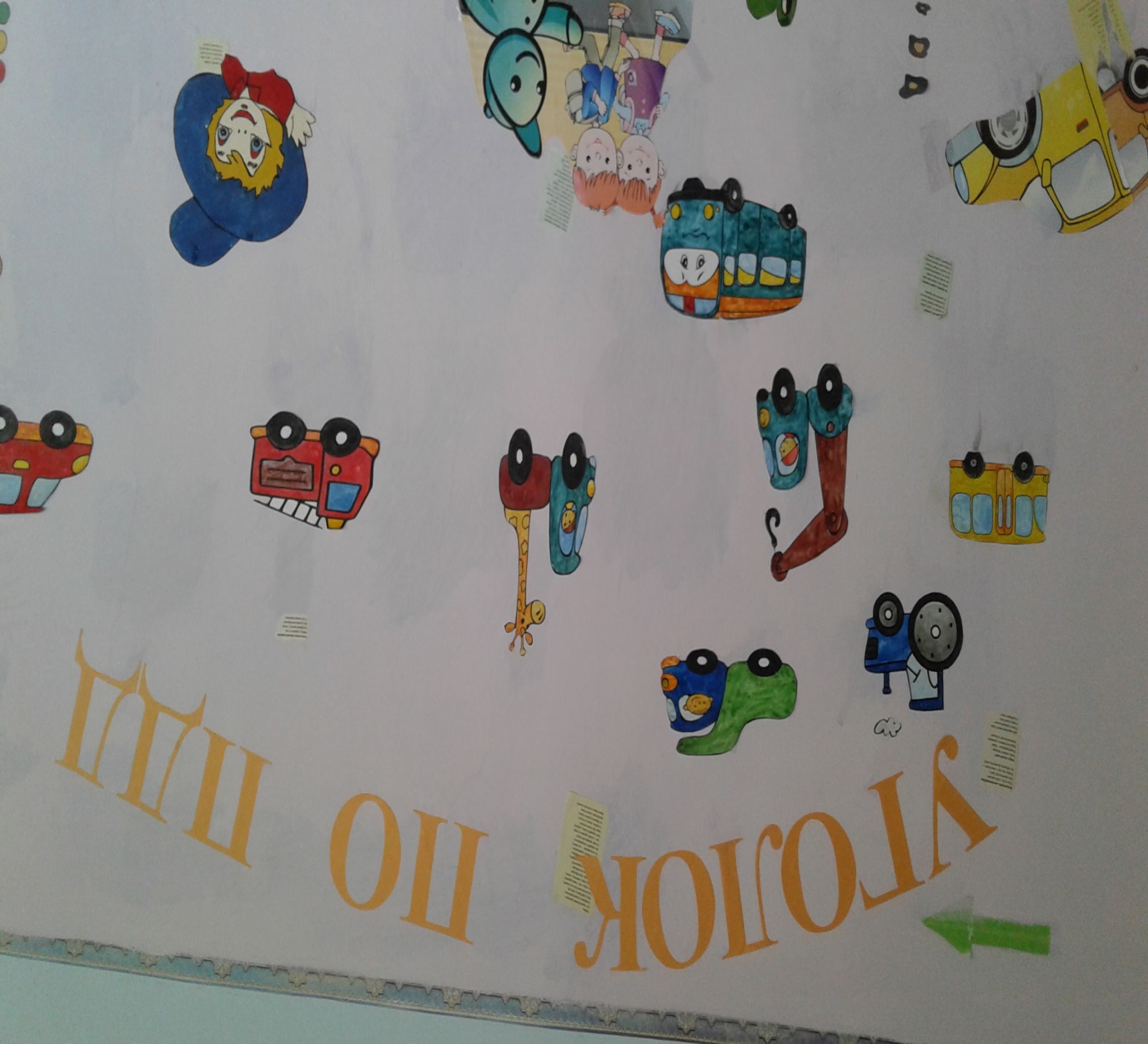 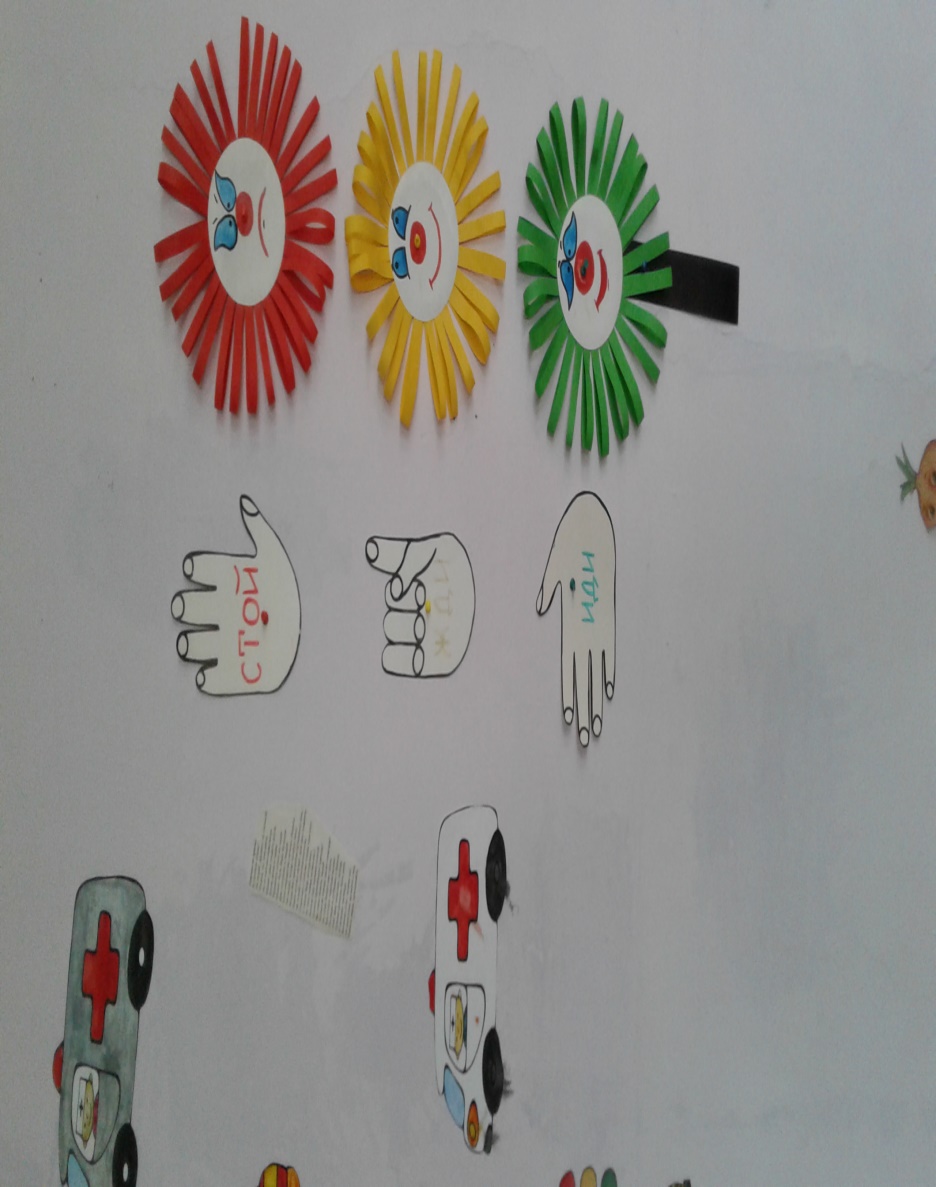 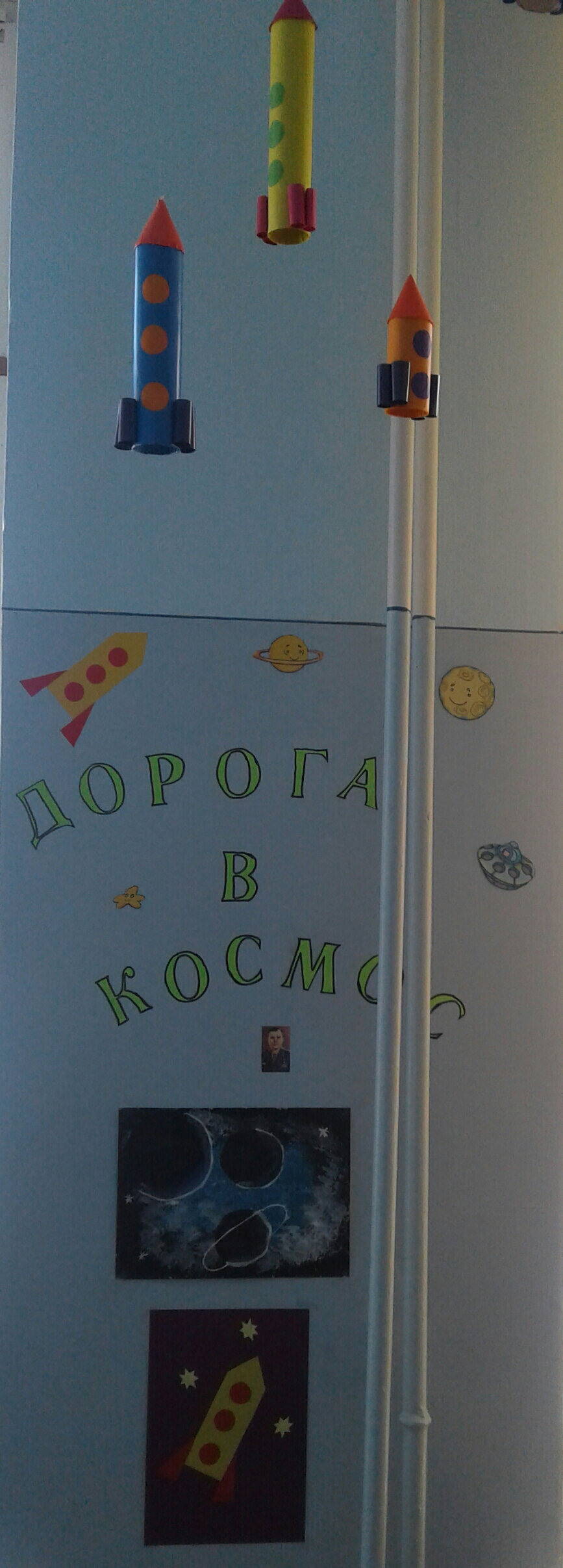 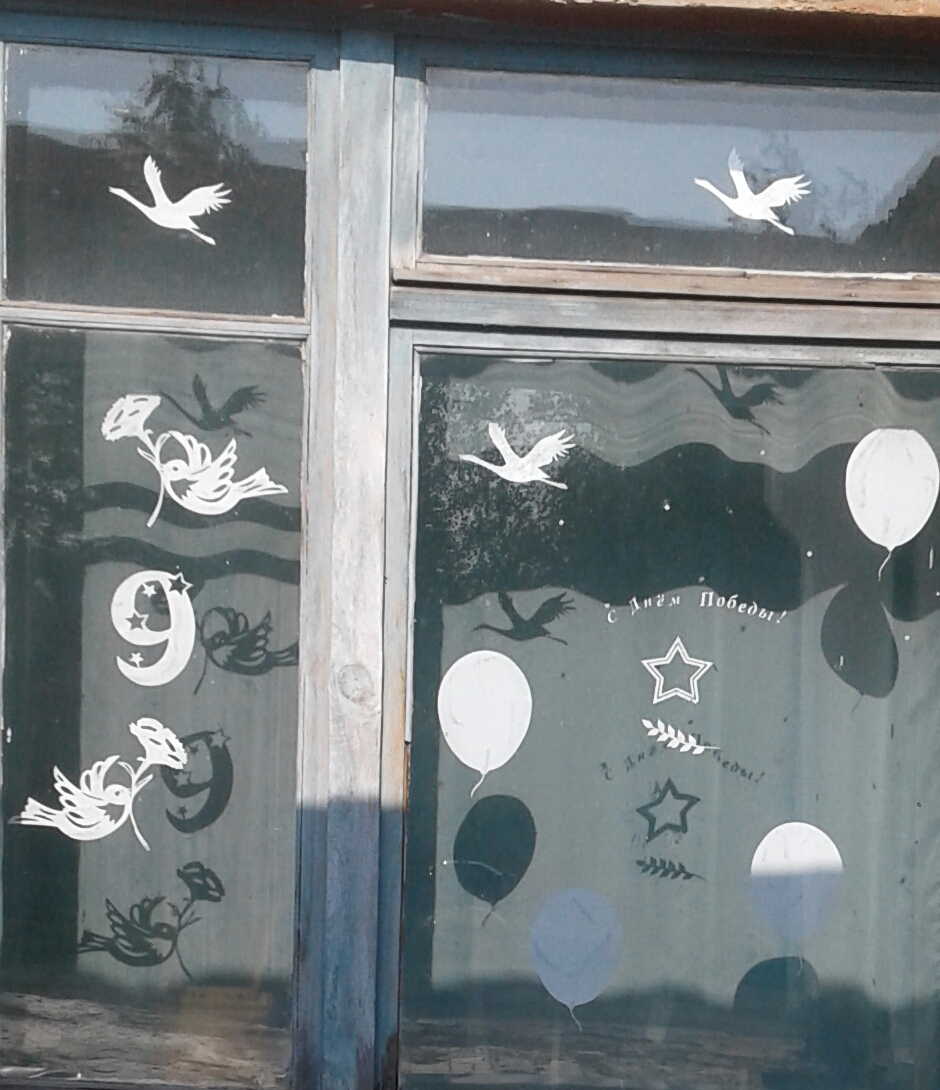 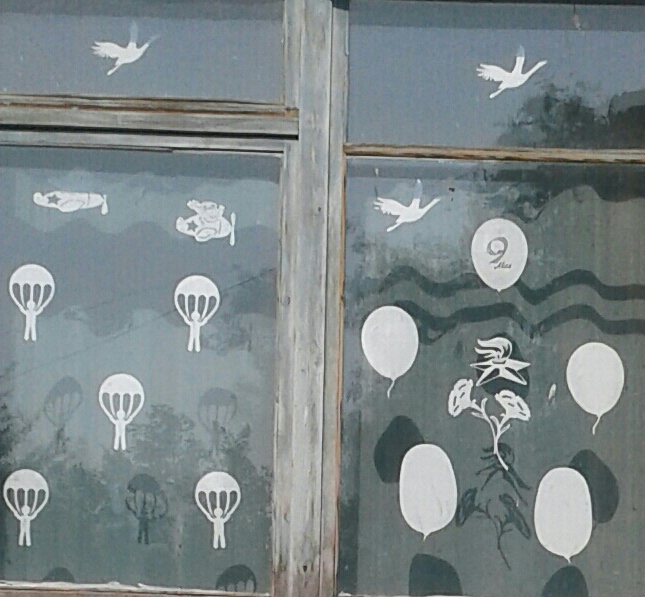 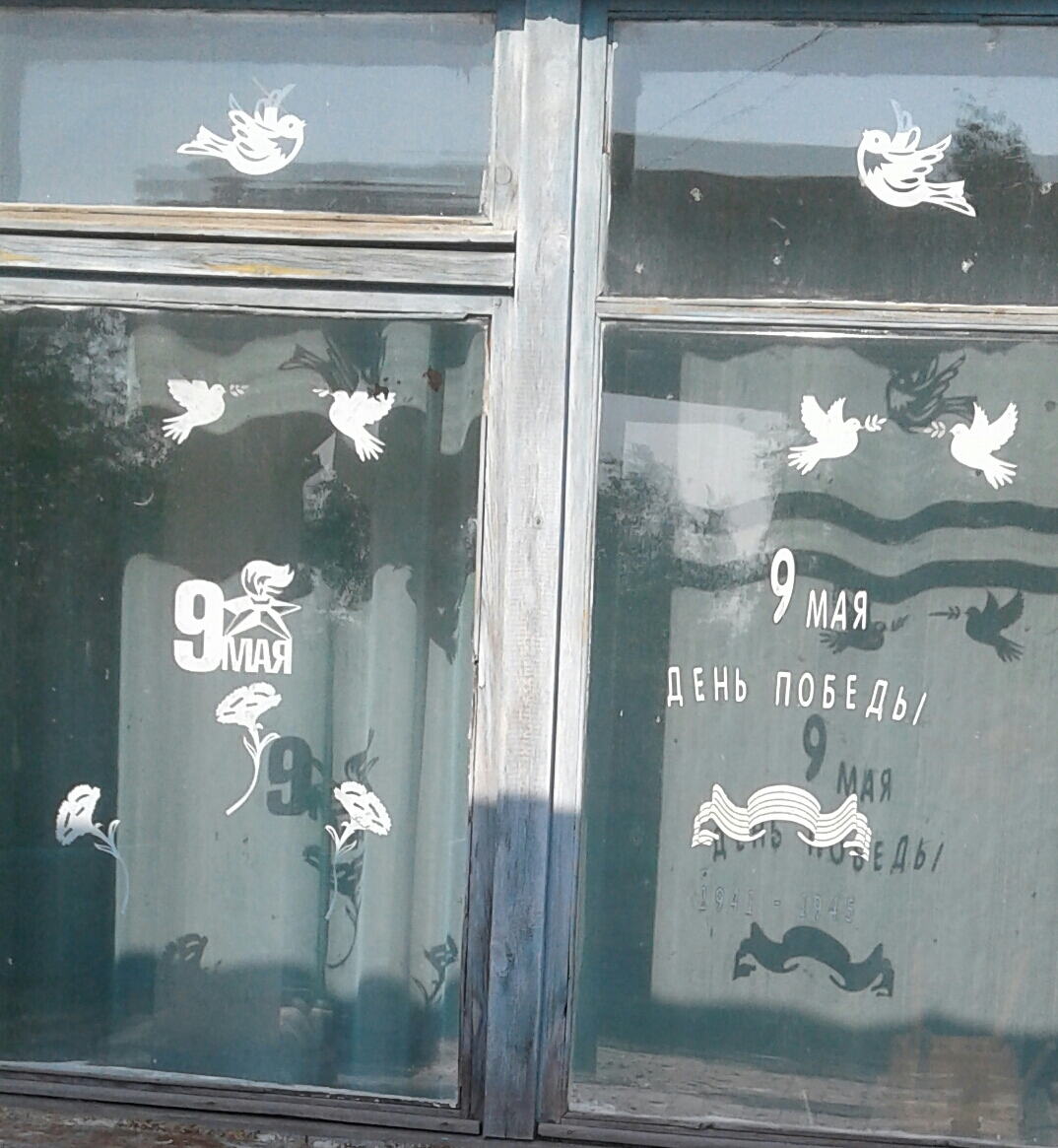 